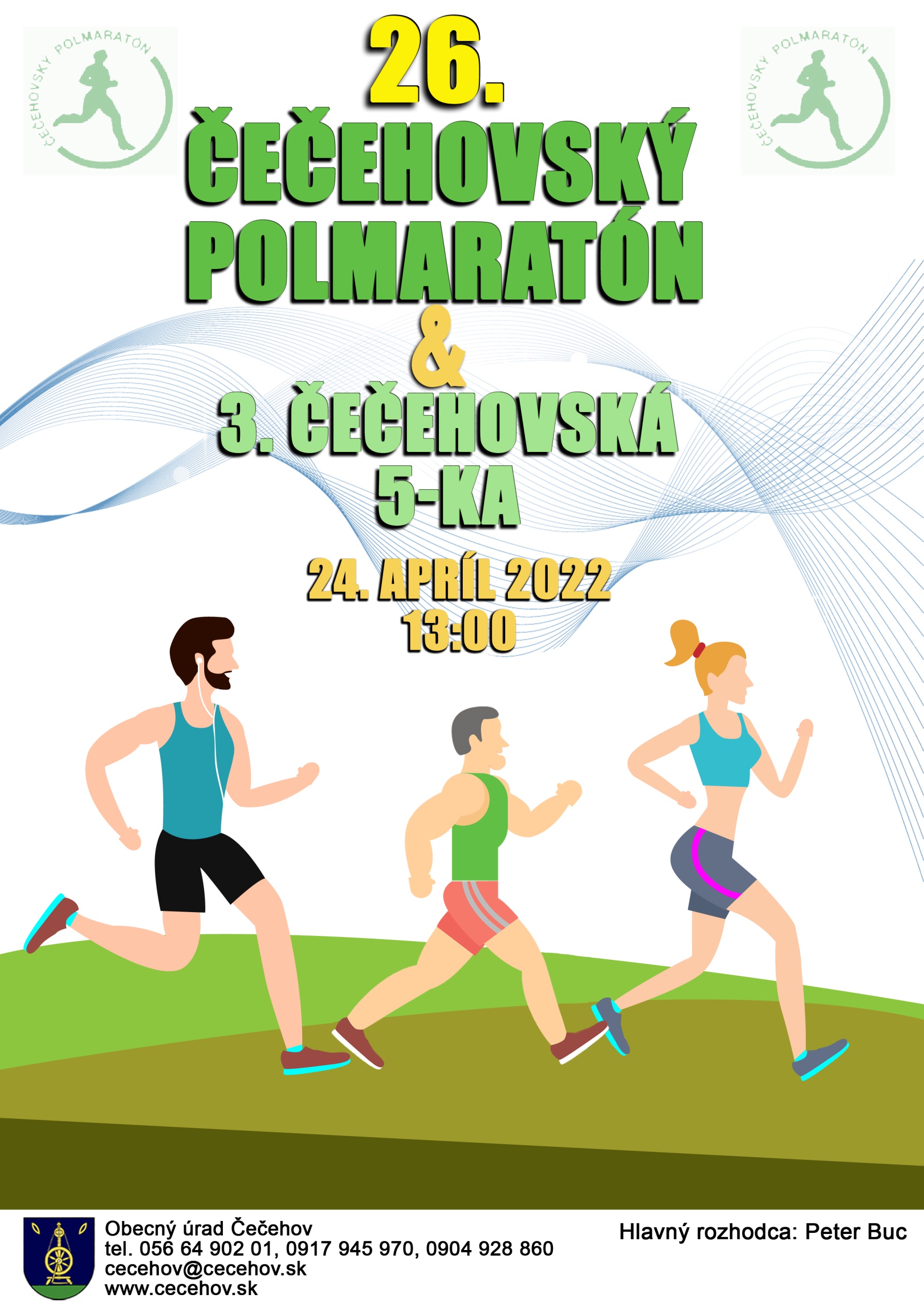 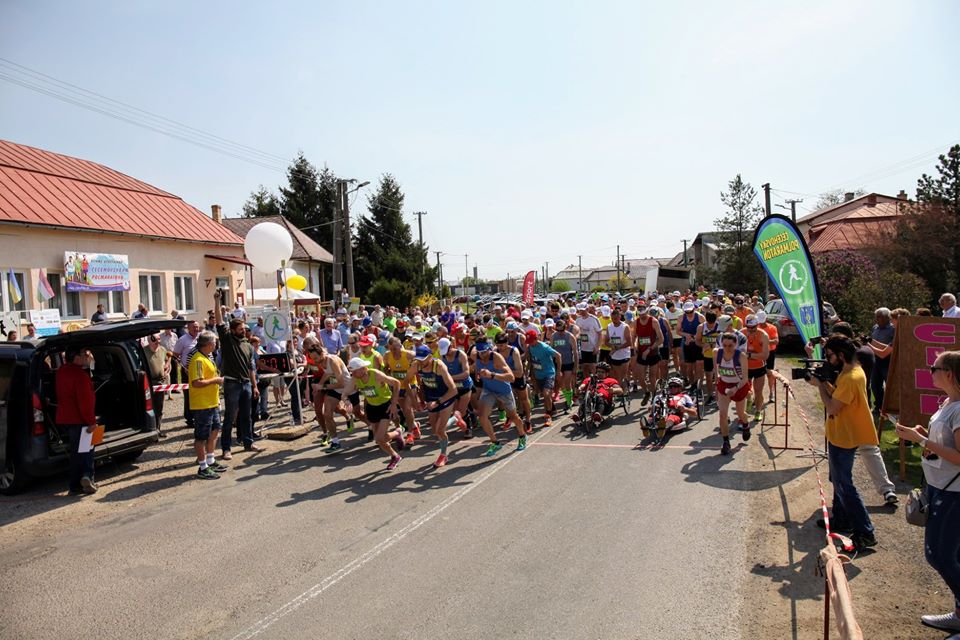 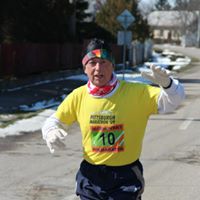 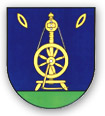 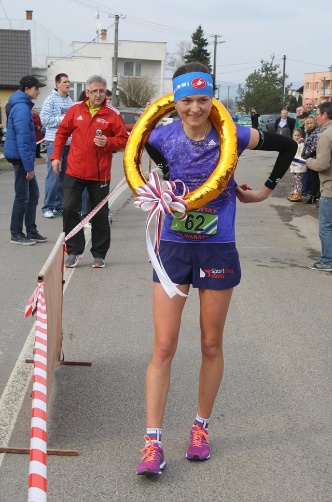 USPORIADATEĽObec ČečehovŠTARTNedeľa 24. apríla 2022 o 13:00 hod. PREZENTÁCIAOd 11:00 do 12:30 hod. kultúrny dom v Čečehove.TRAŤŠtart a cieľ pretekov je v obci Čečehov (okres Michalovce). Dĺžka trate je 21097,5 m a je oficiálne zmeraná a certifikovaná. Vedie obcami Čečehov, Jastrabie, Iňačovce, Zemplínska Široká, Michalovce - časť Vrbovec, Čečehov. Celý povrch trate je asfaltový a má nulové prevýšenie.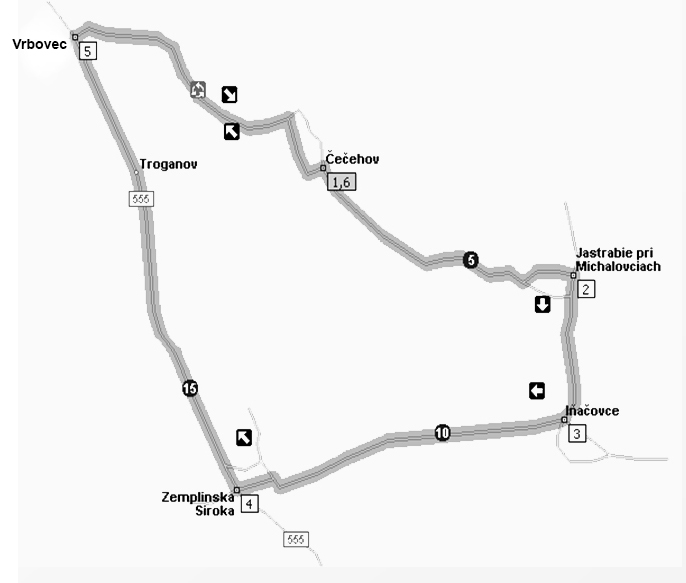 DOPRAVAŽelezničná stanica –  8:05 autobus Michalovce –  Iňačovce príchod Čečehov 8:24
Železničná stanica – 12:10 autobus Michalovce – Iňačovce príchod Čečehov 12:26PODMIENKYPlatia pravidlá ľahkej atletiky. Všetci účastníci štartujú na vlastnú zodpovednosť, sú povinní 
dodržiavať pravidlá cestnej premávky. Organizátor neručí za stratu osobných vecí pretekárov počas preteku.PRIHLASOVANIE - ŠTARTOVNÉÚčastníci zaplatia poplatok 12 € do 31.3. 2022 na účet pri prihlásení on-line , kedy je ukončenie on-line prihlasovanie. Od 1.4.do 24.4.2022 účastník zaplatí 15 €.Oslobodení od poplatku sú : bežci sponzorov  a bežci z obcí Čečehov, Jastrabie pri Michalovciach, Iňačovce, Zemplínska Široká, Michalovce (ulica Vrbovecká a Kapušianska).Ale musia presnú adresu uviesť pri prihlasovaní.Protesty: Možno ich podať 15. min. po vyhlásení výsledkov hlavnému rozhodcovi vkladom 20€ v hotovosti do pokladne OcÚ Čečehov na mieste preteku.ŠATNEMuži v kultúrnom dome, ženy  v prehradenej časti kultúrneho domu. PRIHLÁŠKY A INFORMÁCIEEmília Vajdová	tel.: 	056/6490201 mobil:	0904928860Stanislav Mráz	Obecný úrad Čečehov, 072 11tel.: 	056/649 0201mobil: 	0917 945 970 email: 	cecehov@cecehov.sk Prihlásiť sa je možné len on-line alebo v deň preteku pri prezentácii do naplnenia účastníckeho limitu. Bližšie informácie na stránke www.beh.sk, www.pretekaj.skPRIHLASOVANIE ON LINE :   https://pretekaj.sk/sk/podujatia/cecehov2022Maximálny počet : 150  účastníkov na polmaratón. Cestovné na pretek si hradí každý pretekár sám.Kategória,, E a I „ bude zaradená o ceny víťazov len za účasti najmenej 3 pretekárov.KATEGÓRIE Absolútny víťaz muž 	            Absolútna víťazka žena			A – muži  do 39 rokov 		F – ženy do 39 rokov		B – muži 40-49 rokov 		G – ženy 40-49 rokovC– muži 50-59 rokov		H – ženy  50-59 rokovD – muži 60 -70 rokov		I – ženy  nad 60 rokovE – muži nad 70 rokov               Novinka 26.ročník ČP rozšírený o 3. ročník Čečehovskej päťky so štartom o 13:00 hod. pri kultúrnom dome v Čečehove. Štartovné do 10.4.2022 6€. Obmedzený počet pretekárov na Čečehovskú päťku je 100 bežcov. Ocenení: prví 5 Muži   - prvých 5 Žien bez ohľadu na vekovú kategóriu vecnými odmenami.Ostatní pretekári po dobehnutí do cieľa dostanú pamätnú medailu. Šatne pre pretekárov Čečehovskej päťky nie sú zriadené. Po preteku bude podané občerstvenie.CENY A ODMENY PRE POLMARATÓN                                                                         ABSOLÚTNY  VÍŤAZ 1.MUŽ -  100€                                     1. ŽENA- 100€Ceny pre víťazov jednotlivých kategórií - muži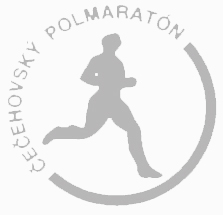 	1. miesto – 60 €2. miesto – 40 €3. miesto – 30 €Ceny pre víťazov jednotlivých kategórií - ženy	1. miesto – 60 €2. miesto – 40 €3. miesto – 30 €PrémieTrať bude obsahovať 4 prémie (osobitne muži a ženy) v obciach Jastrabie, Iňačovce, Zemplínska Široká a Vrbovec. Výška každej prémie je 20 €. Za prekonanie traťového rekordu (muži, ženy) je finančná odmena 100 €Každý bežec dostane prezent s logom Čečehovského polmaratónu..OBČERSTVENIENa 5. 10. 15. a19 km budú zriadené občerstvovacie stanice. Po dobehnutí do cieľa má každý súťažiaci nárok na teplý čaj a v priebehu spracovávania výsledkov bude všetkým bežcom podávané občerstvenie.ÚČASTNÍCI VŠETKÝCH ROČNÍKOV            Zlatica Semanová      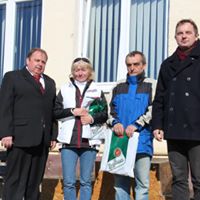 TRAŤOVÉ REKORDYMuži:	Petr Pipa	1:03:34 hod.                            Ženy:	    Elena Plastinina	1:15:43 hod.VÍŤAZI DOTERAJŠÍCH ROČNÍKOVI. ročník – 10.3.1991	Petr Pipa		1:03:34 necertifikovaná traťJarmila Šuniarová	1:23:17
II. ročník – 8.3.1992Petr Pipa		1:05:03 certifikovaná traťAlžbeta Tiszová		1:27:50
III. ročník – 7.3.1993	Sergej Chomutov	1:09:17Tatjana Markova	1:22:15IV. ročník – 13.3.1994	Petro Šolopak		1:05:51Elena Plastinina		1:15:43V. ročník – 12.3.1995	Petro Šolopak		1:08:45Andrea Berešová	1:21:54VI. ročník – 10.3.1996Ľubomír Cesnek		1:06:16Ľudmila Melicherová	1:15:52VII. ročník – 9.3.1997Nikolaj Antonenko	1:07:31Anna Balošáková	1:20:43VIII. ročník – 8.3.1998			Adam Przybysz		1:06:57Anna Balošáková	1:22:48IX. ročník – 7.3.1999			Vladislav Lipovský	1:08:10Zlatica Semanová	1:29:17X. ročník – 12.3.2000
Orest Babjak		1:07:38
Ľudmila Melicherová	1:18:38
XI. ročník – 11.3.2001Orest Babjak		1:08:38Helena Sluková		1:24:07XII. ročník – 28.3.2004			János Bogár		1:12:06Alžbeta Tiszová		1:33:25XIII. ročník – 10.4.2005			Orest Babjak		1:14:19Katarína Berešová	1:23:42XIV. ročník – 2.4.2006			Anatolyy Malyy		1:15:43Natalia	Malayia  	1:35:35XV. ročník – 15.4.2007			Imrich Pástor		1:11:15Natalia	Malayia  	1:33:33XVI. ročník – 11.3.2012Adam Kovacs		1:08:13Natalia	Malayia  	1:23:52  XVII. ročník – 17.3.2013		Adam Kovacs 		1:09:43Natalia	Malayia  	1:25:48  XVIII. ročník – 16.3.2014			Viktor Starodubstev 	1:11:20Sophie Cowper 		1:23:36 XIX. ročník – 15.3.2015			Jozef Urban 		1:09:08Nikola Čorbová 		1:19:59XX. Ročník -  13.3.2016Too Silas Kiprono          1:05:57
Sofia Yaremchuk           1:22:34
XXI. Ročník – 26.3.2017
Viktor Starodubstev       1:12:30
Marja Gudaková            1:21:00
XXII. Ročník – 22.4.2018
Viktor Starodubstev       1:14:46
Alena Farkášová  	
XXIII. Ročník – 31.3.2019
Mutuku Wambua           1:07:13
Jene Ngima Mbogo	 1:20:39
XXIV. Ročník – 27.9.2020
Sahajda Tibor                1:08:34  Pastorová Petra              1:25:07 XXV. Ročník – 26.9.2021Malyy Anatoliy                1:19:54Stanovčáková Zuzana      1:38:28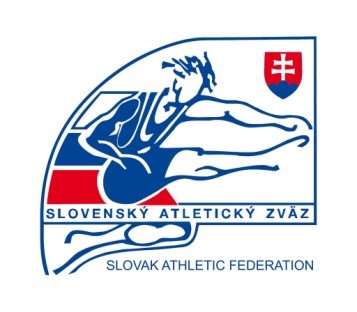 Majstrovstvá VsAZ 2022 v polmaratóne jednotlivcov mužov a žienv rámci 26. ročníka Čečehovského PolmaratónuUsporiadateľ: Z poverenia VsAZ zabezpečuje BK Steel Košice. Termín a miesto konania:  24.apríla 2022 ČečehovŠtart: o 13:00 hod pred kultúrnym domom v ČečehoveCieľ: pred kultúrnym domom v ČečehoveHlavní funkcionári: Riaditeľ pretekov:  Ing. Silvia HanusováVedúci rozhodca: : Peter BucPrihlášky:  Pretekári sa registrujú online na stránke www.pretekaj.sk a do kolónky LICENCIA musia uviesť SAZ, najneskôr do 20.4.2022 Štartujú:  Prihlásení pretekári registrovaní v SAZ, ročník narodenia 2004 a starší. Prezentácia a šatne : prezentácia bude prebiehať v amfiteátri/kultúrnom dome/ a šatne budú zabezpečené v kultúrnom domeTrať: Dĺžka trate je 21097,5 m a je oficiálne zmeraná a certifikovaná. Vedie obcami Čečehov, Jastrabie, Iňačovce, Zemplínska Široká, Michalovce - časť Vrbovec, Čečehov. Celý povrch trate je asfaltový a má nulové prevýšenie.Preteky sa bežia bez obmedzenia cestnej premávky. Povinnosťou pretekárov je bežať po pravej strane vyznačenej trate. Pri porušení tohto pravidla hrozí pretekárovi diskvalifikácia. Pretekári absolvujú preteky na vlastné nebezpečie. Pretekári sú povinní dodržiavať pravidlá cestnej premávky, príkazy príslušníkov polície a usporiadateľov. Protesty: Protesty, ktoré sa týkajú výsledkov alebo ktoré vznikli počas pretekov sa musia podať ústne vedúcemu rozhodcovi do 15 minút po úradnom vyhlásení výsledkov. V prípade nedoriešenia vedúcim rozhodcom, sa podáva protest písomne do 30 minút po úradnom vyhlásení výsledkov v kancelárii pretekov v mieste cieľa s vkladom 10,- EUR. Bezpečnostné zabezpečenie: policajný doprovod , sanitka, lekár, vozidlá usporiadateľa pretekov všetko v kompetencii organizátora Čečehovského polmaratónu OcÚ Čečehov.Ceny: Víťaz získava titul - Majster VsAZ na rok 2020 v polmaratóne. Pretekári na 1.-3. mieste dostanú medailu a diplom. Medaile Majstrovstiev VsAZ sa udeľujú iba v prípade, že odštartovali najmenej traja pretekári registrovaní v SAZ. Záverečné ustanovenia : Preteky sa uskutočnia podľa pravidiel atletiky, súťažného poriadku SAZ a týchto propozícií. V Košiciach, 20.9.2021Peter Buc, v.r. 						Ing. Silvia Hanusová, v.r.        riaditeľ pretekov 				                  vedúci rozhodca